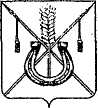 АДМИНИСТРАЦИЯ КОРЕНОВСКОГО ГОРОДСКОГО ПОСЕЛЕНИЯКОРЕНОВСКОГО РАЙОНАПОСТАНОВЛЕНИЕот 28.07.2017   		                                                  			  № 1445г. Кореновск Об изменении вида разрешенного использованияземельного участка с кадастровым номером 23:12:0601015:401 расположенного по адресу: Российская ФедерацияКраснодарский край, Кореновский район, Кореновское городского поселения, город Кореновск, улица Сельская, 42бВ соответствии со статьей 85 Земельного кодекса Российской Федерации, статьей 37 Градостроительного кодекса Российской Федерации, с Федеральным законом от 25 октября 2001 года № 137-ФЗ «О введении в действие Земельного кодекса Российской Федерации», с решением Совета Кореновского городского поселения Кореновского района от 23 марта 2016 года № 175 «Об утверждении Положения о порядке организации и проведения публичных слушаний в Кореновском городском поселении Кореновского района» (с изменением                от 28 июня 2017 года № 313), с постановлением администрации Кореновского городского поселения Кореновского района от 26 июля 2017 года № 1438 «О предоставлении муниципальному образованию Кореновский район разрешения на условно разрешенный вид использования земельного участка площадью                   984 квадратных метра с кадастровым номером 23:12:0601015:401 расположенного по адресу: Российская Федерация, Краснодарский край, Кореновский район, Кореновское городское поселение, город Кореновск, улица Сельская, 42б», Уставом Кореновского городского поселения Кореновского района, на основании заявления главы муниципального образования Кореновский район Сергея Анатольевича Голобородько, администрация Кореновского городского поселения Кореновского района п о с т а н о в л я е т:1. Изменить вид разрешенного использования земельного участка площадью 984 квадратных метра, относящегося к категории «земли населенных пунктов», с кадастровым номером 23:12:0601015:401, расположенного по адресу: Российская Федерация, Краснодарский край, Кореновский район, Кореновское городское поселение, город Кореновск, улица Сельская, 42б – на условно разрешенный «общественное управление».2. Отделу архитектуры и градостроительства администрации Кореновского городского поселения Кореновского района (Березовская) направить настоящее постановление в отдел архитектуры и градостроительства администрации муниципального образования Кореновский район для внесения сведений в информационную систему обеспечения градостроительной деятельности муниципального образования Кореновский район.3. Рекомендовать муниципальному образованию Кореновский район обратиться в Кореновский отдел Управления Федеральной службы государственной регистрации, кадастра и картографии по Краснодарскому краю для внесения сведений в Единый государственный реестр недвижимости.4. Общему отделу администрации Кореновского городского поселения Кореновского района (Устинова) обеспечить размещение настоящего постановления на официальном сайте администрации Кореновского городского поселения Кореновского района в информационно-телекоммуникационной сети «Интернет».5. Контроль за выполнением настоящего постановления возложить на начальника отдела архитектуры и градостроительства администрации Кореновского городского поселения Кореновского района А.И. Березовскую.6. Постановление вступает в силу со дня его подписания.Исполняющий обязанности главыКореновского городского поселенияКореновского района                                                                           М.В. Колесова